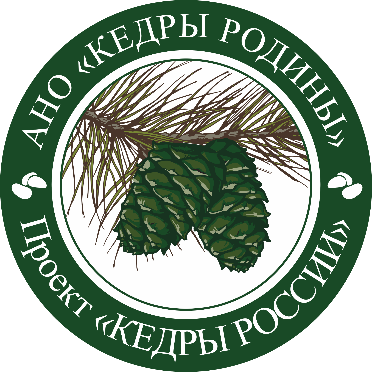 АНО Лесопитомник «КЕДРЫ РОДИНЫ»Проект «КЕДРЫ РОССИИ»238541, Калининградская обл., Зеленоградский район, пос. Муромское, ул. Каштановая,15kedr-russia.ru     vk.com/kedr_russia     isan_ru@mail.ru    +7 962-256-44-05       Исх. № 07/008от «07» февраля 2022г.ГБСУ СО КО «Детский дом-интернат для умственно отсталых детей «Надежда» 84015823248 krdetdom@mail.ruМарейчева С. М.ГБСУ СО КО «Детский дом-интернат для умственно отсталых детей «Надежда» 84015823248  ddinadegda@mail.ruЛяшенко А.А.ГБСУ КО ПОО «Советский техникум-интернат» 8-(4016)16-51-24 spu-internat@mail.ruЛуценко Е. Г.ГБУСОКО «Особый ребенок» 8-(4012)53-09-96 osobyirebenok@mail.ruДевиченская Т. А.ГБУСОКО «Реабилитационный центр «Жемчужина» 8-(4016)16-15-75 rcsovetsk@mail.ruЛяшенко С. В.ГБУСО КО Центр «Детство» 8-(4012)46-23-23 habicentr@mail.ruБайда К. М.ГБУСО КО Центр «Колосок»  8-(4015)63-24-33 kolosok_bgr@bk.ruГуенок Т. Н.ГБУСО КО Центр «Росток» 8-(4014)33-27-47 centrrostok@mail.ru Е.А. ЗайцеваГБУСО КО «Центр помощи детям «Наш дом» 8 (40150) 3-23-90 zeldetdom@inbox.ruТравничек Б. Е.ГБУСО КО Центр «Надежда» 8-(4012)65-33-49 ddnadejda@mail.ruЕ.И. СиницинаГБУСО КО «Социальный приют для детей и подростков» 8-(4015)72-21-76 detskijdom@yandex.ru;Перевозчикова Е. Ю.ФГБУ детский психоневрологический санаторий «Теремок» 8 (40150) 3-20-08Шуляк Г. А.ГБСУ КО ПОО «Советский техникум-интернат» 8-(4016)16-51-24  spu-internat@mail.ruУважаемый руководители детских учреждений!Обращается к Вам Санжаров Иван Иванович, директор АНО Лесопитомник «Кедры Родины», руководитель проекта «КЕДРЫ РОССИИ». Координаторы нашего проекта определены в 70-ти регионах Российской Федерации. За 2019-21 года бесплатно выслали в 55 регионов 250 000 саженцев кедра и других деревьев. Наши координаторы провели 1250 экоуроков в детских садах и школах, в Тюмени и Краснодаре созданы экошколы.В настоящее время работаю над проектом создания на базе эко-питомника «ЗЕЛЕНОГРАДСКИЕ КЕДРЫ» (пос. Муромское Зеленоградского района) детского питомника «КЕДРЁНОК» - название не окончательное. Материально-техническая база представлена 2 питомниками (1 га и 6 га на расстоянии 300 м), теплица для выращивания кедров 560 м.кв., помещение – беседка 40 м.кв. для проведения экоуроков. Прорабатывается вопрос о строительстве вольеров для декоративных пород домашних птицы и животных. Цели:- проведение экскурсий по питомнику для ознакомления с этапами выращивания кедров и других деревьев;- показ видеороликов посадки, всходов и уходя за сеянцами деревьев;- предоставление каждому ребёнку возможности высадить своё дерево. Для этого предоставляется горшок, грунт, семена и сеянцы кедра, дуба, каштана, лиственницы, ели, сосны обыкновенной или проросшие семена кедра, дуба, каштана (в зависимости от времени посещения);- адаптация детей, оставшихся без попечения родителей;- знакомство детей с декоративными породами домашней птицы и животных.Концепция детского питомника находится в стадии проработки. Предлагаю всем заинтересованным специалистам и родителям вносить свои предложения.Также предлагаю создать актив детского питомника «КЕДРЁНОК» в составе заинтересованных профессионалов в сфере воспитания детей и людей с активной жизненной позицией. Задача актива:– разработка стратегии и тактики развития детского проекта;- разработка методических материалов, обучающих видеороликов и программ проведения занятий с детьми.Отдельный раздел проекта детского питомника будет посвящён работе с детьми из детских садов и интернатов, а также с детьми – с ограниченными возможностями. В работе по формированию этого раздела проекта приглашаю руководителей детских домов и интернатов, а также учреждений по работе с детьми с ограниченными возможностями. Содержание раздела будет опубликовано после обработки всех поступивших предложений и согласовании с руководителями учрежденийРазрабатываемые программы будут положены в основу проведения экоуроков в детсадах и школах Калининградской области и других регионов Российской Федерации.Предлагаю вести обсуждение всех вопросов по концепции и по предложениям разрабатываемого проекта детского питомника "КЕДРЁНОК" в создаваемой https://vk.com/detikedr или в любом другом формате, удобном для всех.Для совместного обсуждения концепции и проекта создания детского питомника, приглашаю организовать встречу в питомнике «ЗЕЛЕНОГРАДСКИЕ КЕДРЫ» по адресу – Зеленоградский район, пос. Муромское, ул. Каштановая, 15, 19 февраля 2022 г в 11-00. Предложения по вопросам создания проекта – ДЕТСКИЙ ПИТОМНИКИ «КЕДРЁНОК» прошу направлять на мою почту isan_ru@mail.ruС ходом реализации проекта «КЕДРЫ РОССИИ» можно ознакомиться    https://vk.com/kedr_ russia kedr-russia.ru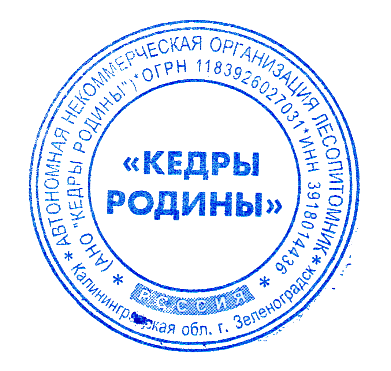                     С уважением,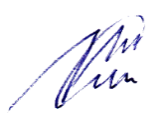            директор АНО «Кедры Родины»              		        И.И.Санжаров